Bizcocho de chocolate al microondas 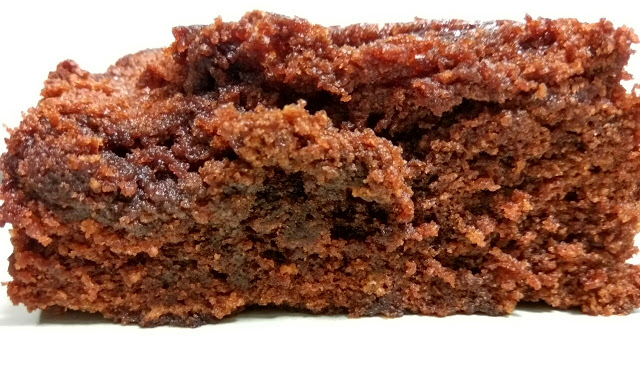 Ingredientes

200 ml de leche
1 tableta de chocolate negro (150g)
2 huevos
150 g de azúcar
75 g de harina
1/2 sobre de levadura en polvo

- Poner en un cuenco apto para el microondas la leche con el chocolate troceado hasta que éste se funda, dependiendo del microondas entre 1 y 2 minutos.
- Incorporar a la mezcla los huevos y batir.
- Agregar el azúcar y la harina removiendo hasta que obtengamos una masa homogénea. (si la harina la tamizamos evitamos que queden pequeños grumos de esta sin deshacer).
- Añadir la levadura y mezclar bien.
- Hornear en el microondas a potencia máxima durante 10/11 minutos, tiempo que podéis variar en función del resultado. 